PROGETTO FORMATIVO INDIVIDUALED.Lgs 61/2017ANNO SCOLASTICO 2020/2021PRIMO ANNOAlunna/o: ____________________________Classe: ______________________________Indirizzo:______________________________DATI ANAGRAFICI DELL’ALUNNOCOGNOME E NOME: DATA DI NASCITA: LUOGO DI NASCITA: COMUNE DI RESIDENZA: Il bilancio personale (a cura dello studente)La mia carta d’identitàIo sono…________________________________________________________________________________________________________________________________________________________________________________________________________________________________________________________________________________________________________________________________________________________________________________________________________________________________________________________________________________________________A cura del tutor*dati rilevanti ai fini dell’inclusione scolasticaSINTESI DEL BILANCIO PERSONALE INIZIAL1. PROFILO DELLO STUDENTEAl fine di raggiungere gli obiettivi di apprendimento previsti nel PECuP e gli obiettivi specifici previsti nel presente piano, il Consiglio di classe decide di adottare le seguenti strategie metodologiche e strumenti didattici N.B. Per gli alunni con B.E.S. per i quali è stato predisposto un P.D.P. o un P.E.I. si rimanda a quanto stabilito nei percorsi personalizzati e/o individualizzati.Per soddisfare i bisogni formativi riscontrati, il Consiglio di classe, decide di attuare, in modo conforme a quanto stabilito dalla P.A.C., i seguenti interventi di personalizzazione quali facilitatori del raggiungimento degli obiettivi apprendimento :  Il presente P.F.I. potrà variare nel corso dell’anno in conseguenza delle esigenze espresse dallo studente e del consiglio di classe.Le parti coinvolte si impegnano a rispettare quanto condiviso e concordato, nel presente P.F.I, per il successo formativo dell'alunno/aFIRMA DEI DOCENTI A.S. 2020/21Il sottoscritto, consapevole delle conseguenze amministrative e penali per chi rilasci dichiarazioni non corrispondenti a verità, ai sensi del DPR 245/2000, dichiara di aver effettuato la scelta/richiesta in osservanza delle disposizioni sulla responsabilità genitoriale di cui agli artt. 316, 337 ter e 337 quater del codice civile, che richiedono il consenso di entrambi i genitori.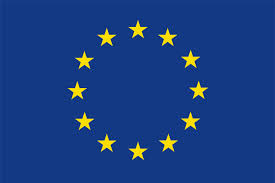 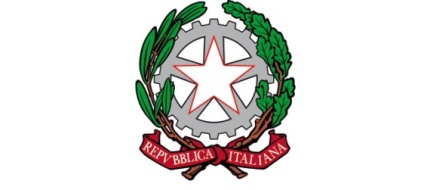 ISTITUTO PROFESSIONALE DI STATO PER I SERVIZI SOCIALI“Francesca Laura MORVILLO FALCONE”Via Giuseppe Maria Galanti, 1 – 72100 Brindisi – Tel. 0831/513991COD. MEC.: BRRF010008 – C.F. 80001890740COD. UNIVOCO: UFBPFN – CODICE IPA: istsc_brrf010008Sito web: www.morvillofalconebrindisi.edu.it peo:brrf010008@istruzione.it – pec: brrf010008@pec.istruzione.it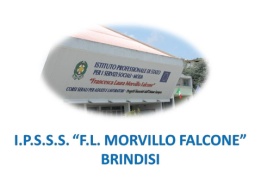 Docente Coordinatore della classeDocente tutor scolasticoSEZIONE N. 1: DATI GENERALI E ANAGRAFICI n.1 Abitualmente vivoCon tutti e due i miei genitoriCon uno solo dei miei genitoriUn po’ da mia madre, un po’ da mio padreNon vivo con i miei genitorin.2 Ci sono persone nella mia vita su cui posso contareSiNon. 3 Se si, quali sono?Fratelli/sorelleGenitoriNonniAmiciAltrin.3 Qual è il mio atteggiamento di fronte ai miei risultati scolasticiSono soddisfattoSono insoddisfattoMi causano ansia e angosciaNon mi interessanoVorrei migliorare, ma non ci riescon.4 Ho scelto io l’indirizzo di studi che frequento?SiNon.5 Quali di questi aggettivi ti descrive meglio?FeliceTristeSocievoleTimidoSoddisfatto di meInsoddisfattoOttimistaPessimistan.5 Quando intervengo in una discussioneEsprimo sempre la mia opinioneFatico ad esprimere la mia opinionen.6 Quando faccio un programmaDi solito lo rispettoCerco di rispettarlo, ma ci riesco raramenteNon lo rispetto main.7 I miei amici sonoPochi, ma buoniMoltiPochi perché non riesco a socializzareNon ho amicin.8 Svolgo, con regolarità, una attività pomeridianaSi No Se sì, quale?Per quanti pomeriggi la settimana?n. 9 Sono abituato a ragionare prima di fare una sceltaSì, perché pondero le mie decisioniSì, ma perché sono molto indecisoNon molto perché sono un tipo impulsivoNo, perché mi lascio trasportare dagli altri.No, perché sono superficialen.10 Quando studioPer concentrarmi ho bisogno di silenzioTrovo la concentrazione per studiare in ogni circostanzaNon riesco a concentrarmi in alcun modon.11 Riesco a sentirmi soddisfattoSolo se ho fatto il mio dovereSempreMaiRaramenten.12 Sono curiosoDi tuttoDi nienteSolo di quello che mi piacen.13   A casa haiUn posto tranquillo per studiare     Una scrivania per fare i compitiUn computer che puoi usare per lo studioEnciclopedie (composte da libri oppure CD o DVD)n.14  Ti piace leggere?Non mi piaceMi piace pocoMi piaceMi piace moltoLivello di conoscenza della lingua italiana(per allievi stranieri)Interessi basati su evidenze derivabili da prove d’ingresso test, osservazione direttaSulla base di quanto emerso dal bilancio personale iniziale e dell’osservazione svolta in classe l’alunna dimostra di avere:Buona attitudine e predisposizione nei confronti del percorso formativo scelto.Discreta partecipazione ed interesse nei confronti delle attività scolastiche. Buon livello di autostima ed aspirazioni future nei confronti del percorso di studio scelto.Buon livello di autonomia nello svolgimento di compiti ed efficacia del metodo di studio.Discreto impegno nelle attività scolastiche e nello studio. Discreta responsabilità nella gestione del lavoro e dei materiali scolastici. Stile di apprendimento dominante: visivo non verbale. Buon comportamento e buona capacità di relazione/socializzazione nel contesto classe/scuola. E’ in grado di cooperare con gli altri per raggiungere gli scopi comuni del gruppo. E’ paziente, padrona di sé e rispettosa degli altri.DATI RELATIVI AL CONTESTO FAMILIARE E SOCIALECognome e nomeRelazione di parentelaSede di lavoro e eventuale recapito telefonicoUlteriori informazioniEVENTUALE TIPOLOGIA DI BISOGNO EDUCATIVO SPECIALE 1. disabilità certificate (Legge 104/92 art. 3, commi 1 e 3)minorati vistaminorati uditoPsicofisici2. disturbi evolutivi specificiDSAADHD/DOPBorderline cognitivoAltro (Difficoltà di apprendimento Aree L.E. e L.M.)3. svantaggio (indicare il disagio prevalente)Socio-economicoLinguistico-culturaleDisagio comportamentale/relazionaleAltro  SEZIONE N. 2: BILANCIO PERSONALE INIZIALEFrequenzaAssidua Regolare IrregolareDiscontinuaSporadicaAltro: __________________________Rispetto delle regole PuntualeRegolare IrregolareDifficoltosoInesistenteAltro: ________________________Partecipazione e interesse:Partecipa con vivo interessePartecipa con interesse Partecipa in modo incostanteMostra scarso interesse e partecipa sporadicamenteNon partecipa/interesse nullo Responsabilità Puntuale e autonomo nelle consegne Puntuale nelle consegne e autonomo nella gestione dei materiali Abbastanza puntuale nelle consegne e abbastanza autonomo nella gestione dei materialiSpesso non ha il materiale e non rispetta i tempi delle consegne Non ha mai il materiale e/o non rispetta i tempi delle consegneAtteggiamento nei confronti dei coetaneiCorretto Piuttosto corretto Non sempre correttoScorrettoPrevaricatorio Collaborazione della famiglia Piena e costruttiva Generalmente presente ma non partecipativaSporadicaInesistente Altro:_____________________________Atteggiamento nei confronti degli adultiRispettoso e collaborativoRispettoso e abbastanza collaborativo Generalmente rispettoso ma non collaborativoScorrettoAltro: ___________________________Altro:COMPETENZE ACQUISITE IN CONTESTI FORMALICOMPETENZE CERTIFICATE IN ESITO AL PERCORSO DI SCUOLA SECONDARIA DI PRIMO GRADOL’alunno/a ha frequentato……… di ………………….superando l’esame conclusivo del primo ciclo di istruzione voto conseguito …………………/decimi.Competenze chiave europeeLivelloComunicazione nella madrelingua o lingua di istruzione.Comunicazione nelle lingue straniere.Competenza matematica e competenze di base in scienza e tecnologia.Competenze digitali.Imparare ad imparare.Competenze sociali e civiche.Spirito di iniziativa.Consapevolezza ed espressione culturale.Consapevolezza ed espressione culturale.Consapevolezza ed espressione culturale.Competenze formali certificate nelle prove INVALSI al termine del 1° ciclo d’istruzioneCompetenze formali certificate nelle prove INVALSI al termine del 1° ciclo d’istruzioneProva d’ItalianoProva d’ItalianoDescrizione del livelloLivello conseguitoProva di matematicaProva di matematicaDescrizione del livelloLivello conseguitoProva di lingua ingleseProva di lingua ingleseDescrizione del livelloLivello conseguitoCompetenze formali certificateCompetenze formali certificateCompetenzaAmbito di acquisizioneo di accertamentoCompetenze derivanti da titoli di studio già conseguiti o da percorsi realizzati in altra istituzione scolastica, competenze acquisite nell’istruzione e formazione, esperienze di alternanza o di apprendistato. Eventuali debiti in ingresso, eventuali crediti acquisiti dimostrabili, livello di conoscenza della lingua italiana, eventuali altre competenze rilevate (nelle prove d’ingresso - test, questionari – osservazione diretta. Nel caso che gli attestati dei titoli di studio non evidenzino le competenze acquisite, si indicano solo i titoli di studio.I.C. “-----” di ------COMPETENZE ACQUISITE IN CONTESTI NON FORMALI E INFORMALICompetenze acquisite in contesti non formaliCompetenze acquisite in contesti non formaliCompetenzaAmbito di acquisizioneIndicare le competenze acquisite in contesti diversi quali il volontariato, l’associazionismo scout, ecc. le cui attività svolte sono riscontrate con attestati rilasciati dall’organizzazione; corsi che rilasciano solo attestati di frequenza o comunque privi di titolo formale riconosciuto; competenze acquisite in attività sportive agonistiche, teatrali, musicali, ecc. riscontrate con attestati di frequenza rilasciati dall’organizzazione.Competenze acquisite in contesti informaliCompetenze acquisite in contesti informaliCompetenzaAmbito di acquisizioneIndicare le competenze acquisite in contesti diversi quali attività ed esperienze di vita famigliare, attività sociali e culturali, ecc. non riscontrabili con attestati o dichiarazioni.ESITI DELLE EVENTUALI PROVE DI INGRESSO SVOLTEMATERIATIPO DI PROVA(scritta/orale; strutturata/semi-strutturata/non strutturata)ESITO IN TERMINI DI PREREQUISITI(molto positivo, positivo,sufficiente, insufficiente)Altri elementi utili alla valutazione del bilancio personale in ingressoDall’analisi del questionario sugli stili di apprendimento è emerso che l’alunno/a per studiare ed imparare preferisce:Riferire a qualcuno ciò che si studia.Evidenziare e sottolineare le idee più importanti di un testo.Leggere e ripetere ad alta voce.Prendere appunti o fare riassunti quando studia da un testo.Fare esperienza diretta di un problema.Avere le istruzioni per un compito sia oralmente che in forma scritta.Fare pause frequenti e muoversi.Prendere appunti durante le spiegazioni e poi rileggerli in un secondo momento.SEZIONE N. 3: OBIETTIVI DI APPRENDIMENTO SPECIFICI DELL’ALLIEVOObiettivi di apprendimento specifici dell’allievo definiti in seguito alla valutazione del bilancio di competenza, alle verifiche in ingresso e al percorso svolto, o concordati con l’allievo:Obiettivi specifici di apprendimento per il 1° anno:ASSE ……………………………………….. COMPETENZE D’ASSE NEL CURRICOLO DI ISTITUTO1 2 3 …………………………….ELENCARE UDA ASSE (PER OGNI ASSE)In base alle necessità specifiche del singolo studente, si evidenzieranno i suoi obiettivi di apprendimento specifici, relativi alle opportune UDAUDA:………….    Asse: …………. ore:……….OBIETTIVO UDA:………….    Asse: …………. ore:……….OBIETTIVO. UDA:………….    Asse: …………. ore:……….OBIETTIVO UDA:………….    Asse: …………. ore:……….CRITERI E ATTIVITÀ DI PERSONALIZZAZIONE DEL PERCORSOAl fine di raggiungere gli obiettivi di apprendimento previsti e gli obiettivi specifici previsti nel presente piano vengono individuati le seguenti attività da realizzare A partire dai bisogni formativi emersi dal bilancio personale iniziale dell’alunna/o e ai fini della progettazione degli interventi di personalizzazione, il Consiglio di classe individua i seguenti obiettivi:Esempi di attività e azioni• Attività e corsi aggiuntivi e di potenziamento; • frequenza di attività scolastiche sostitutive a quelle previste nel percorso curricolare della classe • progetti di orientamento e ri-orientamento; • attività extrascolastiche; • alternanza scuola lavoro; • apprendistato; • progetti con finalità particolari (es: gestione di servizi interni all’istituto o in collaborazione con associazioni di volontariato); • eccSEZIONE N. 4: STRATEGIE E STRUMENTI DIDATTICI PARTICOLARI  Vedi PDPRedatto in data: ____________________   Vedi PEIRedatto in data: ____________________STRATEGIE E METODOLOGIE DIDATTICHE ADOTTATESostenere e promuovere un approccio strategico nello studio utilizzando mediatori didattici facilitanti l’apprendimento (immagini, formulari, schemi, mappe concettuali).SINODividere gli obiettivi di un compito in “sotto obiettivi”.Offrire anticipatamente schemi grafici relativi all’argomento di studio, per orientare l’alunna nella discriminazione delle informazioni essenziali.Riconoscimento di tempi aggiuntivi per lo sviluppo di elaborati.Intercalare alle sezioni didattiche momenti di recupero, rinforzo, riformulazione, lavoro individuale, ecc.Mostrare accoglienza motivazionale durante le interrogazioni o richieste di   interventoValorizzare le prestazioni Collegare gli apprendimenti a esperienze stimolanti e significative per il ragazzoNelle verifiche dare prove graduate per livelli, valutando il lavoro svolto dal ragazzoSollecitare collegamenti fra le nuove informazioni e quelle già acquisite ogni volta che si inizia un nuovo argomento di studio.Sviluppare processi di autovalutazione e autocontrollo delle strategie di apprendimento negli alunniIncoraggiare l’apprendimento collaborativo favorendo le attività in piccoli gruppi (Cooperative learning)Predisporre azioni di tutoraggioSTRUMENTI DIDATTICIIndicare gli strumenti didattici da utilizzare per l’applicazione delle strategie e metodologie didattiche. SINOImmagini e foto per semplificare e meglio esplicitare gli argomenti Libri di testo, cd rom Chiavetta USB Computer Software didatticiColori, pennarelli, evidenziatori CalcolatriceMappe concettuali e/o schemi semplificativiSEZIONE N. 5: INTERVENTI DI PERSONALIZZAZIONE DEL PERCORSO FORMATIVOTIPO D’INTERVENTOPRIMO ANNOOREATTIVITA’ DI RECUPEROATTIVITA’ DI POTENZIAMENTOATTIVITA’ IN AMBIENTE SCOLASTICO(Svolte in orario curricolare ed extracurriculare)ATTIVITA’ IN AMBIENTE EXTRASCOLASTICO(Svolte in orario curricolare ed extracurriculare)PROGETTI STRUTTURALIPROGETTI PTOFALTRO SEZIONE N. 6: VERIFICHE PERIODICHE PREVISTE DELLO STATO DI ATTUAZIONE DEL PFIAl fine di verificare il progressivo raggiungimento degli obiettivi previsti nel PECuP e quelli specifici inseriti nel presente Progetto Formativo Individualizzato il Consiglio di classe individua le seguenti modalità:Verifiche periodiche per valutare, in sede di Consiglio di classe, i livelli di apprendimento.VERIFICA DEL RECUPERO, VALUTAZIONE INTERMEDIALe verifiche del PFI saranno effettuate sulla base delle risultanze delle attività svolte nell’ambito delle UDA e delle attività disciplinari; sul rispetto degli impegni assunti dall’allievo; sulle modalità di partecipazione e realizzazione delle diverse attività previste nel presente piano; sulla base di altri elementi e modalità concordate con l’allievo e/o la sua famiglia.I criteri di valutazione seguiranno le griglie di valutazione concordate a livello collegiale.Eventuale riorientamento e/o recupero delle carenze disciplinari alla fine del primo anno:Firma dell’allievoFirma del tutorFirma di un genitoreREDAZIONE/ REVISIONI DEL DOCUMENTOREDAZIONE/ REVISIONI DEL DOCUMENTOREDAZIONE/ REVISIONI DEL DOCUMENTOREDAZIONE/ REVISIONI DEL DOCUMENTON.dataDOCENTE TUTORfirma123456789 VERIFICA PERIODICA E REVISIONE DEL PROGETTO FORMATIVOPRIMO ANNOVisti i risultati ottenuti, le attività svolte, i bisogni formativi dello studente, il Consiglio di classe decide di adottare i seguenti tipi di interventi personalizzati:PRIMO PERIODOL’attuazione del progetto formativo individuale procede in modo efficace, perciò richiede le seguenti azioni correttive (da specificare solo in caso negativo, altrimenti cancellare): …………………………………………………………………………………………………………………………………………………………………………………………………………………………………………………………………………………………………………………………………….SECONDO PERIODOLe carenze formative sono state recuperate in ……………………………………………………………………...  / non sono state recuperate in ………………………………………………………………EVENTUALE RI-ORIENTAMENTO DELL’ALUNNO/A AL TERMINE DEL PRIMO ANNO:(Motivare il ri-orientamento ed indicare quale tipo di istituto/ indirizzo/ percorso di istruzione e formazione / formazione professionale si consiglia)EVENTUALE NON AMMISSIONE DELL’ALUNNO/A AL SECONDO ANNO DEL BIENNIO:(Indicare le motivazioni, gli estremi normativi previsti dal DPR 122/09 e dal Box n. 9 delle Linee guida del D.Lgs. 61/2017, i criteri di non ammissione previsti dal PTOF)EVENTUALE PASSAGGIO DELL’ALUNNO A PERCORSI DI ISTRUZIONE E FORMAZIONE PROFESSIONALE / FORMAZIONE PROFESSIONALE:(indicare data e motivazione)COGNOME E NOMEDISCIPLINAFIRMABrindisi, lì______________________IL DOCENTE COORDINATORE DI CLASSE                                                                               _________________________________________                   IL DOCENTE TUTOR DI CLASSE                                                                                                                                                                                                                                          	                 _________________________________________                       IL DIRIGENTE SCOLASTICO__________________________________________